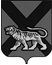 ТЕРРИТОРИАЛЬНАЯ ИЗБИРАТЕЛЬНАЯ КОМИССИЯ
ГОРОДА УССУРИЙСКАРешениеО программе проведения Дня молодогоизбирателя в Уссурийском городском округев 2017 годуВ соответствии с подпунктом «в» пункта 9 статьи 26 Федерального закона от 12 июня 2002 года № 67-ФЗ «Об основных гарантиях избирательных прав и права на участие в референдуме граждан Российской Федерации», на основании решения Избирательной комиссии Приморского края от 26 января 2017 года № 6/44 «О программе проведения Дня молодого избирателя в Приморском крае в 2017 году»  в целях развития электоральной демократии, повышения правовой культуры молодых избирателей, уровня их информированности о выборах, создания условий для осознанного участия в голосовании, формирования у них гражданской ответственности, увеличения интереса молодых и будущих избирателей к вопросам управления государственными и местными делами посредством выборов территориальная избирательная комиссия города УссурийскаРЕШИЛА:1. Утвердить Программу проведения Дня молодого избирателя в Уссурийском городском округе в 2017 году (прилагается).2. Обратиться к главе Уссурийского городского округа, главе администрации Уссурийского городского округа с просьбой оказать содействие в выполнении Программы проведения Дня молодого избирателя в Уссурийском городском округе в 2017 году.Предложить участковым избирательным комиссиям принять участие в реализации Программы проведения Дня молодого избирателя в Уссурийском городском округе в 2017 году.Направить настоящее решение в управление образования и молодежной политики, управление по делам молодежи, физической культуре и спорту администрации Уссурийского городского округа.Разместить настоящее решение на официальном сайте администрации Уссурийского городского округа в разделе «Территориальная избирательная комиссия города Уссурийска» в информационно-телекоммуникационной сети «Интернет».  Приложениек решению территориальной избирательнойкомиссии города Уссурийскаот 07 февраля 2017 года № 47/268Программапроведения Дня молодого избирателя в Уссурийском городском округе в 2017 годуОбщие положенияМероприятия, приуроченные к Дню молодого избирателя, проводятся на основании подпункта «в» пункта 9 статьи 26 Федерального закона от 12 июня 2002 года № 67 «Об основных гарантиях избирательных прав и права на участие в референдуме граждан Российской Федерации».Целевая аудитория – молодые избиратели (18-30 лет), в том числе голосующие впервые, и будущие избиратели (14-18 лет).Программа проведения Дня молодого избирателя в Уссурийском городском округе в 2017 году (далее – Программа) представляет собой комплекс информационных, разъяснительных, организационных и иных мероприятий, обеспечивающих повышение интереса молодежи к проводимым выборам, повышение уровня правовой и электоральной культуры молодых и будущих избирателей, а также включает мероприятия, направленные на привлечение молодежи к участию в выборах.2. Перечень мероприятий Программы07 февраля 2017 года                          № 47/273                    О проПредседатель комиссии                                                               О.М. МихайловаСекретарь комиссии                                                                             С.В. Хамайко№ п/пНаименование мероприятияСрок(период) исполненияОрганизующие исполнители12341.Проведение «Дня открытых дверей» в территориальной избирательной комиссии города Уссурийска (серия встреч с учащимися средних школ, молодежным студенческим активом Уссурийского городского округа, с представителями молодежного совета), участковых избирательных комиссий (далее – УИК)13.02.2017 по 19.03 2017ТИК, депутаты Думы Уссурийского городского округа, УИК, Управление по делам молодежи, физической культуре и спорту, управление образования и молодежной политики2.Проведение тематических встреч (занятий) со студентами учреждений среднего и высшего профессионального образования, тематических занятий с учащимися общеобразовательных учреждений (школ) 9-11 классов по вопросам избирательного права Российской Федерации13.02.2017 по 19.03.2017ТИК, УИК, Управление по делам молодежи, физической культуре и спорту, управление образования и молодежной политики3.Выступление в печатных СМИ, размещение информации на интернет-ресурсах по вопросам участия молодежи в проводимых выборах, совершения иных избирательных действий, разъяснению основ избирательного законодательства функционирования российской избирательной системы, а также по вопросам привлечения молодежи к участию в выборах.с 13.02.2017 по 19.03 2017Председатель ТИК,Члены ТИК